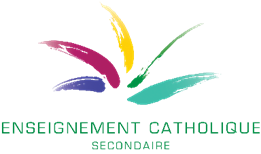 Scénario pédagogique envisagé dans le cadre de l’UAA6 « Le citoyen et l’Etat » du cours de FSE (6ème TQ et 7ème P)Temps 1 - Synchrone - En visioconférence – Des consignes Programmation d’une rencontre d’environ 20 minutes avec les élèves sur zoomCommunication des objectifs de l’apprentissageUAA, ressources et compétence concernées par cette situation d’apprentissage :UUA6 : le citoyen et l’Etat,compétence : analyse d’une décision/proposition d’un pouvoir public,ressources mobilisées : schéma économique, niveaux de pouvoir, recettes et dépenses de l’Etat.Communication relative aux supports documentairesL’ensemble des articles proposés sont à consulter sur le Padlet :https://padlet.com/scenariopedagogique/55kh65f1yef890noD’autres ressources documentaires peuvent faire l’objet d’un travail de recherches sur Internet.Communications des consignesAu cours de ces derniers mois, différentes décisions ont été prises par l’Etat (au sens large).Nous allons nous intéresser aux trois décisions suivantes :la gratuité des transports en commun (TEC) pour les jeunes de moins de 25 ans et les personnes de plus de 65 ans,l’allongement de l’âge de la pension,la modification du montant des allocations familiales.Chaque élève ne travaillera que sur une de ces décisions. La répartition de ces décisions entre les différents élèves sera réalisée lors de la rencontre sur zoom.Communication des attendus de productionPour une de ces décisions, sur base des savoirs et savoir-faire travaillés en classe, des différents articles suggérés ou d’autres issus d’une recherche individuelle, il est demandé à l’élève de :rédiger un texte de quelques lignes présentant la décision prise ou envisagée,déterminer à quel niveau de pouvoir se réfèrent ces décisions,synthétiser dans un tableau les avantages et les inconvénients d’une telle proposition pour les agents économiques concernés.Les productions attendues doivent être postées sur … (précision des modalités de communication : plateforme de l’école, Padlet, mail …).Communication des modalités pour la réalisation des tâches Le moment de la réalisation de la tâche est fixé par exemple en fonction de l’horaire avant le confinement.Le temps de réalisation de ces tâches est réparti de la manière suivante :20 minutes de visioconférence (synchrone) : temps 1,2 X 50 minutes de travail individuel (asynchrone) : temps 2,10 minutes pour le questionnaire à choix multiple (en groupe) : temps 3,20 minutes pour le feedback individuel : temps 3,50 minutes pour le travail de structuration des apprentissages : temps 4.Cela correspond, dans la grille horaire, à deux semaines de cours.Communication des modalités l’évaluation au service de l’apprentissageL’élève recevra un questionnaire à choix multiples lui permettant de s’autoévaluer mais également d’évaluer la qualité des apprentissages. Un feedback avec remarques et commentaires sur le travail réalisé sera envoyé à l’élève et fera l’objet d’une discussion entre lui et l’enseignant.
Temps 2 - Asynchrone : réalisation individuelle de la tâche et accompagnement en lignePendant la réalisation de la tâche, l’enseignant est à la disposition des élèves par vidéoconférence selon un agenda communiqué préalablement à l’élève.Ce temps de tutorat permet d’expliciter les consignes qui n’auront pas été bien comprises et d’aider les élèves qui rencontrent des difficultés de compréhension.Au terme de ce ou ces moments, les élèves doivent envoyer leurs productions selon les modalités précisées pendant le temps 1.
Temps 3 – Synchrone ou asynchrone : Dispositif d'évaluation de la qualité des apprentissagesAu terme du temps 2, les élèves sont invités à compléter un questionnaire (Wooclap, Google Forms …) qui comprendra deux parties. La première partie permet à l’élève de s’autoévaluer et de se positionner en termes de difficultés rencontrées. La deuxième partie a pour objectif d’évaluer la qualité des apprentissages.Un feedback de la production écrite des élèves leur sera envoyé et fera l’objet d’une discussion entre lui et l’enseignant. Cette partie du temps 3 est suffisamment distante du temps 2 de manière à permettre à l'enseignant d'apprécier la qualité des productions.
Temps 4 - Synchrone : structuration des apprentissages – remédiation – consolidation – dépassementCe temps sera notamment consacré à une correction et une synthèse structurée sur la base des différentes productions des élèves. Ce temps sera également utilisé pour mettre en évidence les points forts, là où les élèves ont été les plus efficaces et les points faibles, là où des difficultés ont été identifiées et pour lesquelles un travail de remédiation est nécessaire.